I have read and agree to the foregoing.Signature of Applicant: 							    Date: 				Please print name and title in block letters: 						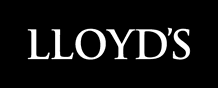 CANADA - REINSURANCE UNDERTAKINGTo:	(1)	The Society of Lloyd’s, One Lime Street, London EC3M 7HA, England (“Lloyd’s”);and(2)	Lloyd’s Underwriters’ Attorney in Fact in Canada1, of 200 Bay Street, Suite 2930, P.O. Box 51, Toronto, Ontario M5J 2J2 (“the Attorney in Fact”)In consideration of our registration by Lloyd’s as a reinsurance intermediary permitted to place reinsurance business with Lloyd’s underwriters we,[applicant firm] (“the Firm”), undertake that from the date hereof until you formally release us from doing so, we will:1.	Keep proper accounts and other records relating to our activities as a reinsurance intermediary;2.	Cooperate with you and provide you with all documents, information and other materials that you may reasonably require relating to our activities as a reinsurance intermediary in order that you may discharge any legal or regulatory requirement that may be imposed on you;3.	Permit you or your appointed agent at reasonable notice to inspect and, where appropriate, to take copies, of accounts and other records relating to our activities as a reinsurance intermediary at our offices during normal office hours for the purposeof enabling you to discharge any legal or regulatory requirement that may be imposed on you;4.	Act as agent for Lloyd’s underwriters in respect of the following:(a)	communicating to the policyholder Lloyd’s underwriters’ decision to enter into contracts of reinsurance by forwarding (via post, fax or such other means as Lloyd’s underwriters may permit) the policy or other evidence of reinsurance issued by or on behalf of Lloyd’s underwriters to the policyholder;(b)	receiving premiums from policyholders, which premiums we shall immediately upon receipt deposit into a bank account which is separate from the operating funds of the firm and is labelled as being fiduciary or premium trust. Assets held in that bank account shall be held in a fiduciary capacityon behalf of reinsurers for the purpose of the onwards transmission of those monies to reinsurers and the monies shall not be otherwise held or retained by us;(c)	other than in respect of the activities specified above, we acknowledge that we are not, and undertake that we shall not act or hold ourselves out as, agents for Lloyd’s underwriters.1 Lloyd’s underwriters’ Attorney in Fact is the person appointed on behalf of Lloyd’s underwriters as chief agent pursuant to section 579(3) of the Insurance Companies Act 1991 of CanadaThis Undertaking may be varied only by the prior written agreement of each party hereto.We understand that any breach of this Undertaking may affect our suitability to be permitted by Lloyd’s to place reinsurance business with Lloyd’s underwriters.This Undertaking shall be governed by the laws of Canada and the parties hereby irrevocably and unconditionally accept and agree to submit to the exclusive jurisdiction of the courts of Ontario to hear any dispute relating to this Agreement.Each party, on behalf of itself and its affiliates, also agrees not to include any employee, officer or director of the other party or its affiliates as a party in any such action or proceeding.I confirm that I am duly authorised to sign this Undertaking on behalf of the Firm. Signed:……………………………………………………………………….Full name of signatory:……………………………………….…………….. Position of signatory with the firm:………………………………………… Dated the ………………………………day of …………………………….Applicant NameApplicant AddressPINKEY STAFFKEY STAFFKEY STAFFKEY STAFFNameEmail TelephonePrincipal of OrganizationCompliance OfficerUnderwriting ManagerClaims ManagerIndividual Handling ComplaintsOPERATIONSOPERATIONSOPERATIONSOPERATIONSOPERATIONSOPERATIONSOPERATIONSType of business to be written:  Retail (doing business with the public)   OR  Wholesale  OR  MGA Type of business to be written:  Retail (doing business with the public)   OR  Wholesale  OR  MGA Type of business to be written:  Retail (doing business with the public)   OR  Wholesale  OR  MGA Type of business to be written:  Retail (doing business with the public)   OR  Wholesale  OR  MGA Type of business to be written:  Retail (doing business with the public)   OR  Wholesale  OR  MGA Type of business to be written:  Retail (doing business with the public)   OR  Wholesale  OR  MGA Type of business to be written:  Retail (doing business with the public)   OR  Wholesale  OR  MGA Class of Business and approximate volume of business applicant intents to write in Canada.Class of Business and approximate volume of business applicant intents to write in Canada.Class of Business and approximate volume of business applicant intents to write in Canada.Class of Business and approximate volume of business applicant intents to write in Canada.Class of Business and approximate volume of business applicant intents to write in Canada.Class of Business and approximate volume of business applicant intents to write in Canada.Class of Business and approximate volume of business applicant intents to write in Canada.  Automobilevolume:        volume:        volume:        volume:        volume:        volume:          Commercialvolume:        volume:        volume:        volume:        volume:        volume:          Habitationalvolume:        volume:        volume:        volume:        volume:        volume:        Is your firm licensed in the jurisdiction(s) where business will be written.    Yes   if yes please indicate below: No   if no please provide name of Lloyd’s approved Canadian intermediary to be used and are they licensed in the jurisdictions as mentioned above. Name of Canadian intermediary:       Is your firm licensed in the jurisdiction(s) where business will be written.    Yes   if yes please indicate below: No   if no please provide name of Lloyd’s approved Canadian intermediary to be used and are they licensed in the jurisdictions as mentioned above. Name of Canadian intermediary:       Is your firm licensed in the jurisdiction(s) where business will be written.    Yes   if yes please indicate below: No   if no please provide name of Lloyd’s approved Canadian intermediary to be used and are they licensed in the jurisdictions as mentioned above. Name of Canadian intermediary:       Is your firm licensed in the jurisdiction(s) where business will be written.    Yes   if yes please indicate below: No   if no please provide name of Lloyd’s approved Canadian intermediary to be used and are they licensed in the jurisdictions as mentioned above. Name of Canadian intermediary:       Is your firm licensed in the jurisdiction(s) where business will be written.    Yes   if yes please indicate below: No   if no please provide name of Lloyd’s approved Canadian intermediary to be used and are they licensed in the jurisdictions as mentioned above. Name of Canadian intermediary:       Is your firm licensed in the jurisdiction(s) where business will be written.    Yes   if yes please indicate below: No   if no please provide name of Lloyd’s approved Canadian intermediary to be used and are they licensed in the jurisdictions as mentioned above. Name of Canadian intermediary:       Is your firm licensed in the jurisdiction(s) where business will be written.    Yes   if yes please indicate below: No   if no please provide name of Lloyd’s approved Canadian intermediary to be used and are they licensed in the jurisdictions as mentioned above. Name of Canadian intermediary:       AlbertaAlbertaNorthwest TerritoriesQuébecBritish ColumbiaBritish ColumbiaNova ScotiaSaskatchewanManitobaManitobaNunavutYukonNew BrunswickNew BrunswickOntarioNewfoundlandNewfoundlandPrince Edward IslandClaims handling will be by a Canadian law firm(s) or a licensed Canadian adjuster(s).Claims handling will be by a Canadian law firm(s) or a licensed Canadian adjuster(s).Claims handling will be by a Canadian law firm(s) or a licensed Canadian adjuster(s).Claims handling will be by a Canadian law firm(s) or a licensed Canadian adjuster(s).Claims handling will be by a Canadian law firm(s) or a licensed Canadian adjuster(s).Claims handling will be by a Canadian law firm(s) or a licensed Canadian adjuster(s).Claims handling will be by a Canadian law firm(s) or a licensed Canadian adjuster(s).Name:       Name:       Name:       Name:       Name:       Name:       Name:       For all Canadian regulated business, the AIF strongly recommends that the applicant should be licensed or there must be an appropriately licensed Canadian intermediary in the placement chain. Please familiarize yourself with the rules governing the application of the Canadian Excise tax: Crystal.
For all Canadian regulated business, the AIF strongly recommends that the applicant should be licensed or there must be an appropriately licensed Canadian intermediary in the placement chain. Please familiarize yourself with the rules governing the application of the Canadian Excise tax: Crystal.
For all Canadian regulated business, the AIF strongly recommends that the applicant should be licensed or there must be an appropriately licensed Canadian intermediary in the placement chain. Please familiarize yourself with the rules governing the application of the Canadian Excise tax: Crystal.
For all Canadian regulated business, the AIF strongly recommends that the applicant should be licensed or there must be an appropriately licensed Canadian intermediary in the placement chain. Please familiarize yourself with the rules governing the application of the Canadian Excise tax: Crystal.
For all Canadian regulated business, the AIF strongly recommends that the applicant should be licensed or there must be an appropriately licensed Canadian intermediary in the placement chain. Please familiarize yourself with the rules governing the application of the Canadian Excise tax: Crystal.
For all Canadian regulated business, the AIF strongly recommends that the applicant should be licensed or there must be an appropriately licensed Canadian intermediary in the placement chain. Please familiarize yourself with the rules governing the application of the Canadian Excise tax: Crystal.
For all Canadian regulated business, the AIF strongly recommends that the applicant should be licensed or there must be an appropriately licensed Canadian intermediary in the placement chain. Please familiarize yourself with the rules governing the application of the Canadian Excise tax: Crystal.
Should your request for Coverholder Extension be successful, and should you intend on writing Reinsurance business under this authority, you will need to have completed the undertaking and you will be required to register to the Attorney In Fact (AIF) signing process. With the implementation of the OSFI regulation (Part XIII) “insurance in Canada of risks”, it is a requirement that brokers in Canada sign an agreement to reaffirm the specific activities that they undertake on Lloyd’s behalf. This is to secure that when signed, Lloyd’s business in Canada, it will meet the definition of “insurance in Canada of risks” and minimize any disruption for Lloyd’s and its partners in Canada.Should your request for Coverholder Extension be successful, and should you intend on writing Reinsurance business under this authority, you will need to have completed the undertaking and you will be required to register to the Attorney In Fact (AIF) signing process. With the implementation of the OSFI regulation (Part XIII) “insurance in Canada of risks”, it is a requirement that brokers in Canada sign an agreement to reaffirm the specific activities that they undertake on Lloyd’s behalf. This is to secure that when signed, Lloyd’s business in Canada, it will meet the definition of “insurance in Canada of risks” and minimize any disruption for Lloyd’s and its partners in Canada.Should your request for Coverholder Extension be successful, and should you intend on writing Reinsurance business under this authority, you will need to have completed the undertaking and you will be required to register to the Attorney In Fact (AIF) signing process. With the implementation of the OSFI regulation (Part XIII) “insurance in Canada of risks”, it is a requirement that brokers in Canada sign an agreement to reaffirm the specific activities that they undertake on Lloyd’s behalf. This is to secure that when signed, Lloyd’s business in Canada, it will meet the definition of “insurance in Canada of risks” and minimize any disruption for Lloyd’s and its partners in Canada.Should your request for Coverholder Extension be successful, and should you intend on writing Reinsurance business under this authority, you will need to have completed the undertaking and you will be required to register to the Attorney In Fact (AIF) signing process. With the implementation of the OSFI regulation (Part XIII) “insurance in Canada of risks”, it is a requirement that brokers in Canada sign an agreement to reaffirm the specific activities that they undertake on Lloyd’s behalf. This is to secure that when signed, Lloyd’s business in Canada, it will meet the definition of “insurance in Canada of risks” and minimize any disruption for Lloyd’s and its partners in Canada.Should your request for Coverholder Extension be successful, and should you intend on writing Reinsurance business under this authority, you will need to have completed the undertaking and you will be required to register to the Attorney In Fact (AIF) signing process. With the implementation of the OSFI regulation (Part XIII) “insurance in Canada of risks”, it is a requirement that brokers in Canada sign an agreement to reaffirm the specific activities that they undertake on Lloyd’s behalf. This is to secure that when signed, Lloyd’s business in Canada, it will meet the definition of “insurance in Canada of risks” and minimize any disruption for Lloyd’s and its partners in Canada.Should your request for Coverholder Extension be successful, and should you intend on writing Reinsurance business under this authority, you will need to have completed the undertaking and you will be required to register to the Attorney In Fact (AIF) signing process. With the implementation of the OSFI regulation (Part XIII) “insurance in Canada of risks”, it is a requirement that brokers in Canada sign an agreement to reaffirm the specific activities that they undertake on Lloyd’s behalf. This is to secure that when signed, Lloyd’s business in Canada, it will meet the definition of “insurance in Canada of risks” and minimize any disruption for Lloyd’s and its partners in Canada.Should your request for Coverholder Extension be successful, and should you intend on writing Reinsurance business under this authority, you will need to have completed the undertaking and you will be required to register to the Attorney In Fact (AIF) signing process. With the implementation of the OSFI regulation (Part XIII) “insurance in Canada of risks”, it is a requirement that brokers in Canada sign an agreement to reaffirm the specific activities that they undertake on Lloyd’s behalf. This is to secure that when signed, Lloyd’s business in Canada, it will meet the definition of “insurance in Canada of risks” and minimize any disruption for Lloyd’s and its partners in Canada.REPORTINGWhat is Lineage?Your firm intends on writing Commercial Ontario Liability or Automobile direct Binding Authority business then, the business (premiums and claims) must be reported for regulatory purposes to Lloyd’s Canada through Lineage. (Please note that as settlement is not available to non-Canadian Coverholders, you will not be able to access the Accounting & Settlement module in Lineage.)  If your firm does not intend on writing Commercial Ontario Liability direct Binding Authority business, then, the business is to be reported to your Lloyd’s Broker per your arrangement regarding the manner in which reporting is to be handled.  For questions/training regarding the reporting of the above business to Lloyd’s Canada, please contact info@lloyds.ca.     		COMPLIANCEOnce you are granted Coverholder Extension status, you are required to comply with the following:Policy wordings to be used have been agreed by contract Underwriters and comply with Canadian legal requirements. Where business is written 100% Lloyd's, the framework of Lloyd's declarations page LSW1549C will be used (Refer to your Lloyd’s Broker for a copy of LSW1549C).• Name of Insurer: “Lloyd’s Underwriters” which is the licensed name in Canada and must be prominently displayed on declaration page under the heading of Name of Insurer.       Non-Canadian Coverholders are to use Attorney In Fact Signing system (ASPS) and the associated clauses with it. Duplicate copies of policy and claims files will be held in Canada.Unless otherwise stated in the Binding Authority Agreement, Lloyd’s related insurance monies received should be immediately deposited into a bank account which is separate from the operating funds of your firm.Your firm will familiarize itself with the Canadian “Lloyd's Underwriters' Policyholders' Complaint Protocol": LSW1542F.Your firm will familiarize itself and comply with the Lloyd’s Brand guidelines.Your firm understands that it is your responsibility to collect and directly remit the Provincial Sales Tax on each policy to the appropriate government authorities. Note: It is the responsibility of Lloyd’s Underwriters to pay the premium and fire tax on each provincial policy.Where legal documents are served on the Attorney In Fact/Lloyd's Representative/Superintendent of Insurance, these will be referred to the applicant who is to ensure that the concerned Lloyd's Underwriters' interests are protected (this generally means the appointment of legal counsel, as instructed by Underwriters). If you are directly served with a legal action intended for Lloyd’s Underwriters, you are to immediately advise the office of the Attorney In Fact at info@lloyds.ca. Whether or not there is a Third-Party Administrator involved. Your firm will need to register and abide by the terms set out in the Canada Manual found in Crystal accessible through the Lloyd’s website.  Your firm understands the responsibilities as a Coverholder Extension as it relates to (but are not limited to) the implication and the application of the following topics:   Licensing RequirementsChoice of LawJurisdictionDisclosureLloyd’s Code of Consumer Rights and Responsibilities – LSW1565CCancellation and Non-RenewalCountersignature RequirementsMaster PoliciesLanguage of ContractPolicy Documentation including Subscription Policy DocumentationYear of Account (and its implications on lead/follow business) - The year to which a risk is allocated and to which all premiums and claims in respect of that risk are attributed. The year of account of a risk is usually determined by the calendar year in which the risk incepts. A year of account is normally closed by reinsurance at the end of 36 months.  Your firm has developed a suitable and robust policy to meet your obligation to report and monitor any activities by your insureds in relation to money laundering, sanctioned countries and terrorist lists and bribery activities. Should you have any questions, please contact your Lloyd’s Broker or the concerned Underwriter/Managing Agent.  It is mandatory for your firm to comply with the Canada Regulatory Reporting Requirements Table.It is mandatory for your firm to comply with Canada’s Anti-Spam Legislation (CASL).